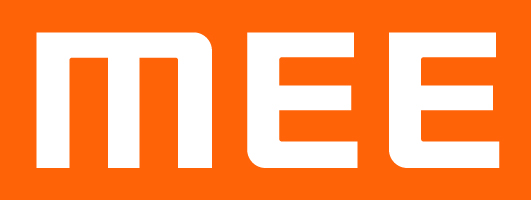 Dan kunt u bellen naar MEE Brabant Noord. Maandag tot en met vrijdag van	9.00 tot 17.00 op telefoonnummer:	0416 67 55 00. 
Even bij ons binnenlopen kan ook:
Dillehof 71, 
4907 BG Oosterhout
Of mail uw vraag naar:
servicebureau@meebn.nlOudercursus AutismeHeeft uw kind autisme en weet u niet goed hoe u hiermee om kunt gaan? Geef u dan op voor de Oudercursus Autisme.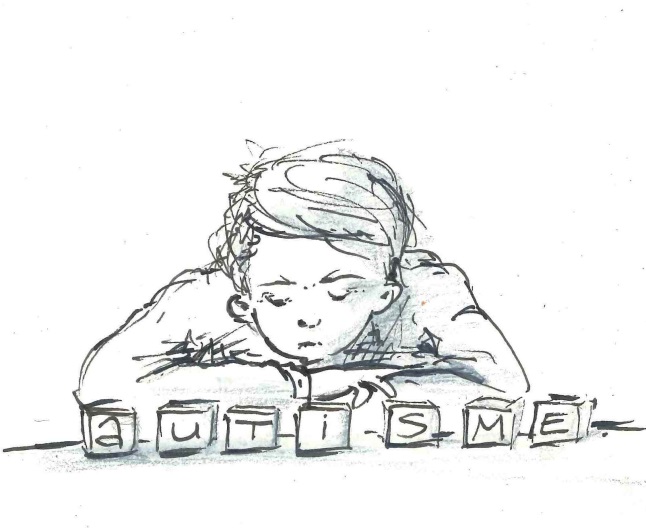 Oudercursus AutismeHeeft uw kind autisme en weet u niet goed hoe u hiermee om kunt gaan? Geef u dan op voor de Oudercursus Autisme.Oudercursus AutismeHeeft uw kind autisme en weet u niet goed hoe u hiermee om kunt gaan? Geef u dan op voor de Oudercursus Autisme.In deze cursus zal informatie worden gegeven over autisme spectrumstoornissen. Daarnaast is er ruimte voor het uitwisselen van ervaringen.Voor wie is de cursus bedoeld?De cursus is bedoeld voor ouders met een kind in de basisschoolleeftijd (tot 13 jaar) met autisme. Een groep bestaat uit minimaal 8 en maximaal 12 personen. De  cursus is gratis.Voor wie is de cursus bedoeld?De cursus is bedoeld voor ouders met een kind in de basisschoolleeftijd (tot 13 jaar) met autisme. Een groep bestaat uit minimaal 8 en maximaal 12 personen. De  cursus is gratis.Voor wie is de cursus bedoeld?De cursus is bedoeld voor ouders met een kind in de basisschoolleeftijd (tot 13 jaar) met autisme. Een groep bestaat uit minimaal 8 en maximaal 12 personen. De  cursus is gratis.Educatie over Autisme en ontmoeten van andere oudersTwee medewerkers van MEE Brabant Noord verzorgen de cursus.In de cursus komen allerlei onderwerpen aan bod die gaan over autisme spectrumstoornissen.  In de cursus ontmoet u ook andere ouders met een kind met autisme, zodat u ook kunt leren van elkaar.Educatie over Autisme en ontmoeten van andere oudersTwee medewerkers van MEE Brabant Noord verzorgen de cursus.In de cursus komen allerlei onderwerpen aan bod die gaan over autisme spectrumstoornissen.  In de cursus ontmoet u ook andere ouders met een kind met autisme, zodat u ook kunt leren van elkaar.Wat komt verder aan bod?Kennismaking en basiskennis autismeGezin en familieEmotiesVrije tijd en onderwijsProbleemgedrag en angstenCommunicatie en visuele ondersteuningSociale vaardighedenWat komt verder aan bod?Kennismaking en basiskennis autismeGezin en familieEmotiesVrije tijd en onderwijsProbleemgedrag en angstenCommunicatie en visuele ondersteuningSociale vaardighedenAanvullende informatieAanvullende informatieWaar en wanneer?De cursus wordt op 7 donderdagavonden gegeven op het kantoor van MEE Brabant Noord  in Oosterhout.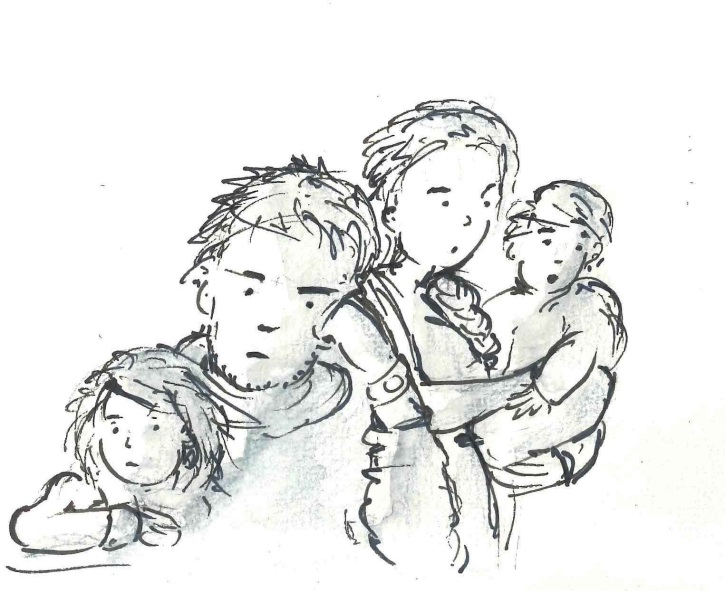 Adres:Dillehof 71,  te OosterhoutData:  14/9 - 21/9 - 28/9 - 5/1026/10 - 2/11 - 9/11Aanvang: 19.30 - 21.30 uurInloop: 19.15 uur Aanmelden?Wilt u zich aanmelden en/of heeft u nog vragen?